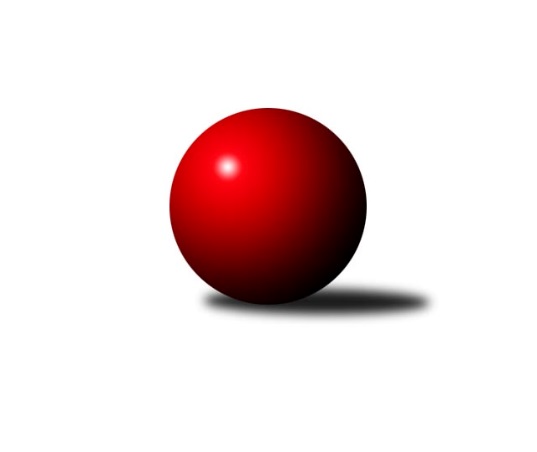 Č.6Ročník 2018/2019	16.7.2024 Okresní přebor Ostrava 2018/2019Statistika 6. kolaTabulka družstev:		družstvo	záp	výh	rem	proh	skore	sety	průměr	body	plné	dorážka	chyby	1.	TJ Unie Hlubina˝D˝	6	6	0	0	39.0 : 9.0 	(52.5 : 19.5)	2395	12	1674	721	46.7	2.	TJ Sokol Bohumín E	6	5	0	1	36.0 : 12.0 	(45.5 : 26.5)	2378	10	1695	683	51.3	3.	SKK Ostrava C	6	4	1	1	33.0 : 15.0 	(43.0 : 29.0)	2385	9	1693	693	51.5	4.	TJ Sokol Bohumín D	6	3	0	3	23.0 : 25.0 	(33.0 : 39.0)	2332	6	1656	676	57.8	5.	TJ Unie Hlubina C	6	3	0	3	22.0 : 26.0 	(36.0 : 36.0)	2329	6	1652	677	49.8	6.	TJ VOKD Poruba C	6	3	0	3	20.0 : 28.0 	(28.5 : 43.5)	2307	6	1635	671	65.5	7.	TJ Sokol Bohumín F	6	2	1	3	22.0 : 26.0 	(33.0 : 39.0)	2251	5	1606	645	65.2	8.	SKK Ostrava B	6	2	0	4	22.0 : 26.0 	(35.5 : 36.5)	2302	4	1656	646	53.8	9.	TJ Unie Hlubina E	6	1	0	5	11.0 : 37.0 	(29.0 : 43.0)	2249	2	1616	633	62.2	10.	TJ Michálkovice  B	6	0	0	6	12.0 : 36.0 	(24.0 : 48.0)	2221	0	1597	624	73.8Tabulka doma:		družstvo	záp	výh	rem	proh	skore	sety	průměr	body	maximum	minimum	1.	TJ Unie Hlubina˝D˝	4	4	0	0	26.0 : 6.0 	(35.0 : 13.0)	2437	8	2470	2393	2.	SKK Ostrava C	3	3	0	0	20.0 : 4.0 	(24.0 : 12.0)	2359	6	2428	2300	3.	TJ Sokol Bohumín D	4	3	0	1	20.0 : 12.0 	(27.0 : 21.0)	2379	6	2401	2371	4.	TJ Sokol Bohumín E	2	2	0	0	14.0 : 2.0 	(20.0 : 4.0)	2488	4	2518	2458	5.	SKK Ostrava B	3	2	0	1	15.0 : 9.0 	(20.5 : 15.5)	2298	4	2355	2248	6.	TJ Unie Hlubina C	4	2	0	2	16.0 : 16.0 	(26.0 : 22.0)	2420	4	2458	2378	7.	TJ Sokol Bohumín F	2	1	1	0	12.0 : 4.0 	(14.0 : 10.0)	2357	3	2407	2307	8.	TJ Unie Hlubina E	2	1	0	1	8.0 : 8.0 	(15.0 : 9.0)	2351	2	2368	2334	9.	TJ VOKD Poruba C	3	1	0	2	10.0 : 14.0 	(16.0 : 20.0)	2238	2	2311	2136	10.	TJ Michálkovice  B	3	0	0	3	9.0 : 15.0 	(17.0 : 19.0)	2269	0	2279	2255Tabulka venku:		družstvo	záp	výh	rem	proh	skore	sety	průměr	body	maximum	minimum	1.	TJ Sokol Bohumín E	4	3	0	1	22.0 : 10.0 	(25.5 : 22.5)	2367	6	2437	2272	2.	TJ Unie Hlubina˝D˝	2	2	0	0	13.0 : 3.0 	(17.5 : 6.5)	2416	4	2489	2342	3.	TJ VOKD Poruba C	3	2	0	1	10.0 : 14.0 	(12.5 : 23.5)	2329	4	2392	2238	4.	SKK Ostrava C	3	1	1	1	13.0 : 11.0 	(19.0 : 17.0)	2394	3	2431	2358	5.	TJ Unie Hlubina C	2	1	0	1	6.0 : 10.0 	(10.0 : 14.0)	2283	2	2342	2224	6.	TJ Sokol Bohumín F	4	1	0	3	10.0 : 22.0 	(19.0 : 29.0)	2248	2	2342	2170	7.	TJ Sokol Bohumín D	2	0	0	2	3.0 : 13.0 	(6.0 : 18.0)	2308	0	2362	2254	8.	SKK Ostrava B	3	0	0	3	7.0 : 17.0 	(15.0 : 21.0)	2304	0	2357	2281	9.	TJ Michálkovice  B	3	0	0	3	3.0 : 21.0 	(7.0 : 29.0)	2197	0	2239	2177	10.	TJ Unie Hlubina E	4	0	0	4	3.0 : 29.0 	(14.0 : 34.0)	2241	0	2317	2156Tabulka podzimní části:		družstvo	záp	výh	rem	proh	skore	sety	průměr	body	doma	venku	1.	TJ Unie Hlubina˝D˝	6	6	0	0	39.0 : 9.0 	(52.5 : 19.5)	2395	12 	4 	0 	0 	2 	0 	0	2.	TJ Sokol Bohumín E	6	5	0	1	36.0 : 12.0 	(45.5 : 26.5)	2378	10 	2 	0 	0 	3 	0 	1	3.	SKK Ostrava C	6	4	1	1	33.0 : 15.0 	(43.0 : 29.0)	2385	9 	3 	0 	0 	1 	1 	1	4.	TJ Sokol Bohumín D	6	3	0	3	23.0 : 25.0 	(33.0 : 39.0)	2332	6 	3 	0 	1 	0 	0 	2	5.	TJ Unie Hlubina C	6	3	0	3	22.0 : 26.0 	(36.0 : 36.0)	2329	6 	2 	0 	2 	1 	0 	1	6.	TJ VOKD Poruba C	6	3	0	3	20.0 : 28.0 	(28.5 : 43.5)	2307	6 	1 	0 	2 	2 	0 	1	7.	TJ Sokol Bohumín F	6	2	1	3	22.0 : 26.0 	(33.0 : 39.0)	2251	5 	1 	1 	0 	1 	0 	3	8.	SKK Ostrava B	6	2	0	4	22.0 : 26.0 	(35.5 : 36.5)	2302	4 	2 	0 	1 	0 	0 	3	9.	TJ Unie Hlubina E	6	1	0	5	11.0 : 37.0 	(29.0 : 43.0)	2249	2 	1 	0 	1 	0 	0 	4	10.	TJ Michálkovice  B	6	0	0	6	12.0 : 36.0 	(24.0 : 48.0)	2221	0 	0 	0 	3 	0 	0 	3Tabulka jarní části:		družstvo	záp	výh	rem	proh	skore	sety	průměr	body	doma	venku	1.	SKK Ostrava C	0	0	0	0	0.0 : 0.0 	(0.0 : 0.0)	0	0 	0 	0 	0 	0 	0 	0 	2.	TJ Sokol Bohumín E	0	0	0	0	0.0 : 0.0 	(0.0 : 0.0)	0	0 	0 	0 	0 	0 	0 	0 	3.	TJ Sokol Bohumín F	0	0	0	0	0.0 : 0.0 	(0.0 : 0.0)	0	0 	0 	0 	0 	0 	0 	0 	4.	TJ Michálkovice  B	0	0	0	0	0.0 : 0.0 	(0.0 : 0.0)	0	0 	0 	0 	0 	0 	0 	0 	5.	TJ Sokol Bohumín D	0	0	0	0	0.0 : 0.0 	(0.0 : 0.0)	0	0 	0 	0 	0 	0 	0 	0 	6.	TJ Unie Hlubina E	0	0	0	0	0.0 : 0.0 	(0.0 : 0.0)	0	0 	0 	0 	0 	0 	0 	0 	7.	TJ VOKD Poruba C	0	0	0	0	0.0 : 0.0 	(0.0 : 0.0)	0	0 	0 	0 	0 	0 	0 	0 	8.	TJ Unie Hlubina C	0	0	0	0	0.0 : 0.0 	(0.0 : 0.0)	0	0 	0 	0 	0 	0 	0 	0 	9.	TJ Unie Hlubina˝D˝	0	0	0	0	0.0 : 0.0 	(0.0 : 0.0)	0	0 	0 	0 	0 	0 	0 	0 	10.	SKK Ostrava B	0	0	0	0	0.0 : 0.0 	(0.0 : 0.0)	0	0 	0 	0 	0 	0 	0 	0 Zisk bodů pro družstvo:		jméno hráče	družstvo	body	zápasy	v %	dílčí body	sety	v %	1.	Jaroslav Kecskés 	TJ Unie Hlubina˝D˝ 	6	/	6	(100%)	12	/	12	(100%)	2.	Michal Blinka 	SKK Ostrava C 	6	/	6	(100%)	11	/	12	(92%)	3.	Lukáš Modlitba 	TJ Sokol Bohumín E 	6	/	6	(100%)	11	/	12	(92%)	4.	Martin Futerko 	SKK Ostrava C 	6	/	6	(100%)	10	/	12	(83%)	5.	Ondřej Kohutek 	TJ Sokol Bohumín D 	5	/	5	(100%)	7	/	10	(70%)	6.	Andrea Rojová 	TJ Sokol Bohumín E 	5	/	5	(100%)	7	/	10	(70%)	7.	František Oliva 	TJ Unie Hlubina˝D˝ 	5	/	6	(83%)	10	/	12	(83%)	8.	Lubomír Richter 	TJ Sokol Bohumín E 	5	/	6	(83%)	9.5	/	12	(79%)	9.	Günter Cviner 	TJ Sokol Bohumín F 	5	/	6	(83%)	9	/	12	(75%)	10.	Rudolf Riezner 	TJ Unie Hlubina C 	5	/	6	(83%)	9	/	12	(75%)	11.	Jiří Koloděj 	SKK Ostrava B 	5	/	6	(83%)	8.5	/	12	(71%)	12.	Pavlína Křenková 	TJ Sokol Bohumín F 	5	/	6	(83%)	8	/	12	(67%)	13.	Roman Klímek 	TJ VOKD Poruba C 	4	/	5	(80%)	8	/	10	(80%)	14.	Radek Říman 	TJ Michálkovice  B 	4	/	5	(80%)	7	/	10	(70%)	15.	David Zahradník 	TJ Sokol Bohumín E 	4	/	5	(80%)	6	/	10	(60%)	16.	Miroslav Futerko 	SKK Ostrava C 	4	/	6	(67%)	8	/	12	(67%)	17.	Zdeněk Franěk 	TJ Sokol Bohumín D 	4	/	6	(67%)	8	/	12	(67%)	18.	Miroslav Koloděj 	SKK Ostrava B 	4	/	6	(67%)	8	/	12	(67%)	19.	Michaela Černá 	TJ Unie Hlubina C 	4	/	6	(67%)	7.5	/	12	(63%)	20.	Martin Ševčík 	TJ Sokol Bohumín E 	4	/	6	(67%)	7	/	12	(58%)	21.	Jaroslav Čapek 	SKK Ostrava B 	4	/	6	(67%)	7	/	12	(58%)	22.	Tomáš Polášek 	SKK Ostrava B 	3	/	3	(100%)	6	/	6	(100%)	23.	Hana Vlčková 	TJ Unie Hlubina˝D˝ 	3	/	3	(100%)	4	/	6	(67%)	24.	Alena Koběrová 	TJ Unie Hlubina˝D˝ 	3	/	4	(75%)	5	/	8	(63%)	25.	Lubomír Jančar 	TJ Unie Hlubina E 	3	/	5	(60%)	8	/	10	(80%)	26.	Vojtěch Zaškolný 	TJ Sokol Bohumín D 	3	/	5	(60%)	6	/	10	(60%)	27.	Miroslav Heczko 	SKK Ostrava C 	3	/	5	(60%)	5	/	10	(50%)	28.	Martin Gužík 	TJ Unie Hlubina C 	3	/	5	(60%)	5	/	10	(50%)	29.	Ladislav Štafa 	TJ Sokol Bohumín F 	3	/	5	(60%)	3	/	10	(30%)	30.	Antonín Chalcář 	TJ VOKD Poruba C 	3	/	6	(50%)	6.5	/	12	(54%)	31.	Veronika Rybářová 	TJ Unie Hlubina E 	3	/	6	(50%)	6	/	12	(50%)	32.	Miroslav Futerko 	SKK Ostrava C 	3	/	6	(50%)	6	/	12	(50%)	33.	František Tříska 	TJ Unie Hlubina˝D˝ 	2	/	3	(67%)	5	/	6	(83%)	34.	Radmila Pastvová 	TJ Unie Hlubina˝D˝ 	2	/	3	(67%)	4	/	6	(67%)	35.	Libor Pšenica 	TJ Unie Hlubina˝D˝ 	2	/	3	(67%)	3.5	/	6	(58%)	36.	František Sedláček 	TJ Unie Hlubina˝D˝ 	2	/	3	(67%)	3	/	6	(50%)	37.	Ladislav Míka 	TJ VOKD Poruba C 	2	/	4	(50%)	3	/	8	(38%)	38.	Václav Kladiva 	TJ Sokol Bohumín D 	2	/	4	(50%)	2	/	8	(25%)	39.	Petr Lembard 	TJ Sokol Bohumín F 	2	/	5	(40%)	5	/	10	(50%)	40.	Josef Paulus 	TJ Michálkovice  B 	2	/	5	(40%)	4	/	10	(40%)	41.	Jaroslav Hrabuška 	TJ VOKD Poruba C 	2	/	5	(40%)	4	/	10	(40%)	42.	Vladimír Sládek 	TJ Sokol Bohumín F 	2	/	6	(33%)	6	/	12	(50%)	43.	Hana Zaškolná 	TJ Sokol Bohumín D 	2	/	6	(33%)	6	/	12	(50%)	44.	Josef Navalaný 	TJ Unie Hlubina C 	2	/	6	(33%)	5.5	/	12	(46%)	45.	Michal Borák 	TJ Michálkovice  B 	2	/	6	(33%)	4	/	12	(33%)	46.	Jan Ščerba 	TJ Michálkovice  B 	2	/	6	(33%)	3	/	12	(25%)	47.	Michal Zatyko 	TJ Unie Hlubina C 	1	/	1	(100%)	2	/	2	(100%)	48.	Daneš Šodek 	SKK Ostrava B 	1	/	1	(100%)	2	/	2	(100%)	49.	Koloman Bagi 	TJ Unie Hlubina˝D˝ 	1	/	1	(100%)	1	/	2	(50%)	50.	Jiří Preksta 	TJ Unie Hlubina˝D˝ 	1	/	2	(50%)	3	/	4	(75%)	51.	František Modlitba 	TJ Sokol Bohumín E 	1	/	2	(50%)	1	/	4	(25%)	52.	Hana Hájková 	TJ VOKD Poruba C 	1	/	2	(50%)	1	/	4	(25%)	53.	Jiří Číž 	TJ VOKD Poruba C 	1	/	3	(33%)	3	/	6	(50%)	54.	Petr Řepecký 	TJ Michálkovice  B 	1	/	3	(33%)	1	/	6	(17%)	55.	Petr Jurášek 	TJ Michálkovice  B 	1	/	3	(33%)	1	/	6	(17%)	56.	František Deingruber 	SKK Ostrava C 	1	/	4	(25%)	2	/	8	(25%)	57.	Helena Martinčáková 	TJ VOKD Poruba C 	1	/	4	(25%)	2	/	8	(25%)	58.	Janka Sliwková 	TJ Sokol Bohumín F 	1	/	4	(25%)	1	/	8	(13%)	59.	Karel Kudela 	TJ Unie Hlubina C 	1	/	5	(20%)	3	/	10	(30%)	60.	Blažena Kolodějová 	SKK Ostrava B 	1	/	5	(20%)	2	/	10	(20%)	61.	Radovan Kysučan 	TJ Unie Hlubina E 	1	/	6	(17%)	5	/	12	(42%)	62.	Daniel Herák 	TJ Unie Hlubina E 	1	/	6	(17%)	5	/	12	(42%)	63.	Markéta Kohutková 	TJ Sokol Bohumín D 	1	/	6	(17%)	4	/	12	(33%)	64.	Miroslava Ševčíková 	TJ Sokol Bohumín E 	1	/	6	(17%)	4	/	12	(33%)	65.	Pavel Rybář 	TJ Unie Hlubina E 	1	/	6	(17%)	3	/	12	(25%)	66.	Martin Ferenčík 	TJ Unie Hlubina C 	0	/	1	(0%)	1	/	2	(50%)	67.	Petr Holas 	SKK Ostrava C 	0	/	1	(0%)	1	/	2	(50%)	68.	Jaroslav Klekner 	TJ Unie Hlubina E 	0	/	1	(0%)	0	/	2	(0%)	69.	Antonín Pálka 	SKK Ostrava B 	0	/	1	(0%)	0	/	2	(0%)	70.	David Mičúnek 	TJ Unie Hlubina E 	0	/	1	(0%)	0	/	2	(0%)	71.	Oldřich Neuverth 	TJ Unie Hlubina˝D˝ 	0	/	2	(0%)	2	/	4	(50%)	72.	David Teichman 	TJ Michálkovice  B 	0	/	2	(0%)	1	/	4	(25%)	73.	Petr Stareček 	TJ VOKD Poruba C 	0	/	2	(0%)	1	/	4	(25%)	74.	Vladimír Malovaný 	SKK Ostrava C 	0	/	2	(0%)	0	/	4	(0%)	75.	Vojtěch Turlej 	TJ VOKD Poruba C 	0	/	2	(0%)	0	/	4	(0%)	76.	Jáchym Kratoš 	TJ VOKD Poruba C 	0	/	2	(0%)	0	/	4	(0%)	77.	Radomíra Kašková 	TJ Michálkovice  B 	0	/	3	(0%)	2	/	6	(33%)	78.	Jiří Franek 	TJ Michálkovice  B 	0	/	3	(0%)	1	/	6	(17%)	79.	Pavel Kubina 	SKK Ostrava B 	0	/	3	(0%)	0	/	6	(0%)	80.	Jiří Toman 	TJ Sokol Bohumín F 	0	/	4	(0%)	1	/	8	(13%)	81.	Vlastimil Pacut 	TJ Sokol Bohumín D 	0	/	4	(0%)	0	/	8	(0%)	82.	Libor Mendlík 	TJ Unie Hlubina E 	0	/	5	(0%)	2	/	10	(20%)	83.	Rostislav Hrbáč 	SKK Ostrava B 	0	/	5	(0%)	2	/	10	(20%)	84.	Jiří Břeska 	TJ Unie Hlubina C 	0	/	6	(0%)	3	/	12	(25%)Průměry na kuželnách:		kuželna	průměr	plné	dorážka	chyby	výkon na hráče	1.	TJ Unie Hlubina, 1-2	2377	1679	697	50.8	(396.2)	2.	TJ Sokol Bohumín, 1-4	2345	1668	676	63.0	(390.8)	3.	TJ Michalkovice, 1-2	2299	1653	645	70.0	(383.3)	4.	TJ VOKD Poruba, 1-4	2279	1613	666	66.3	(379.9)	5.	SKK Ostrava, 1-2	2271	1613	658	52.1	(378.6)Nejlepší výkony na kuželnách:TJ Unie Hlubina, 1-2TJ Unie Hlubina˝D˝	2489	4. kolo	František Oliva 	TJ Unie Hlubina˝D˝	474	6. koloTJ Unie Hlubina˝D˝	2470	1. kolo	František Oliva 	TJ Unie Hlubina˝D˝	458	3. koloTJ Unie Hlubina˝D˝	2467	5. kolo	Martin Futerko 	SKK Ostrava C	452	6. koloTJ Unie Hlubina C	2458	3. kolo	Radmila Pastvová 	TJ Unie Hlubina˝D˝	443	4. koloTJ Unie Hlubina C	2434	4. kolo	Rudolf Riezner 	TJ Unie Hlubina C	441	3. koloTJ Unie Hlubina˝D˝	2417	6. kolo	Veronika Rybářová 	TJ Unie Hlubina E	440	2. koloTJ Unie Hlubina C	2410	6. kolo	Lukáš Modlitba 	TJ Sokol Bohumín E	437	4. koloSKK Ostrava C	2394	6. kolo	Jiří Břeska 	TJ Unie Hlubina C	437	4. koloTJ Unie Hlubina˝D˝	2393	3. kolo	Václav Kladiva 	TJ Sokol Bohumín D	436	3. koloTJ VOKD Poruba C	2392	1. kolo	Jiří Koloděj 	SKK Ostrava B	433	3. koloTJ Sokol Bohumín, 1-4TJ Sokol Bohumín E	2518	5. kolo	Lukáš Modlitba 	TJ Sokol Bohumín E	461	5. koloTJ Sokol Bohumín E	2458	3. kolo	Lukáš Modlitba 	TJ Sokol Bohumín E	454	3. koloTJ Sokol Bohumín E	2437	6. kolo	Lukáš Modlitba 	TJ Sokol Bohumín E	447	6. koloTJ Sokol Bohumín F	2407	5. kolo	Ondřej Kohutek 	TJ Sokol Bohumín D	444	6. koloTJ Sokol Bohumín D	2401	2. kolo	Vojtěch Zaškolný 	TJ Sokol Bohumín D	436	4. koloTJ Sokol Bohumín D	2374	1. kolo	Andrea Rojová 	TJ Sokol Bohumín E	434	5. koloTJ Sokol Bohumín D	2371	6. kolo	Martin Ševčík 	TJ Sokol Bohumín E	434	3. koloTJ Sokol Bohumín D	2371	4. kolo	Hana Zaškolná 	TJ Sokol Bohumín D	433	2. koloSKK Ostrava C	2358	2. kolo	Janka Sliwková 	TJ Sokol Bohumín F	428	5. koloTJ Sokol Bohumín F	2342	3. kolo	Martin Futerko 	SKK Ostrava C	428	2. koloTJ Michalkovice, 1-2TJ VOKD Poruba C	2358	3. kolo	Jaroslav Hrabuška 	TJ VOKD Poruba C	435	3. koloTJ Unie Hlubina C	2342	5. kolo	Jan Ščerba 	TJ Michálkovice  B	420	5. koloTJ Sokol Bohumín F	2292	1. kolo	Radek Říman 	TJ Michálkovice  B	418	1. koloTJ Michálkovice  B	2279	5. kolo	Radek Říman 	TJ Michálkovice  B	414	5. koloTJ Michálkovice  B	2272	3. kolo	Michal Borák 	TJ Michálkovice  B	414	5. koloTJ Michálkovice  B	2255	1. kolo	Roman Klímek 	TJ VOKD Poruba C	412	3. kolo		. kolo	Radek Říman 	TJ Michálkovice  B	410	3. kolo		. kolo	Pavlína Křenková 	TJ Sokol Bohumín F	409	1. kolo		. kolo	Josef Navalaný 	TJ Unie Hlubina C	406	5. kolo		. kolo	Rudolf Riezner 	TJ Unie Hlubina C	398	5. koloTJ VOKD Poruba, 1-4SKK Ostrava C	2431	4. kolo	Pavlína Křenková 	TJ Sokol Bohumín F	421	6. koloTJ Unie Hlubina˝D˝	2342	2. kolo	Jaroslav Hrabuška 	TJ VOKD Poruba C	421	4. koloTJ VOKD Poruba C	2311	6. kolo	Radmila Pastvová 	TJ Unie Hlubina˝D˝	415	2. koloTJ VOKD Poruba C	2268	4. kolo	Petr Holas 	SKK Ostrava C	411	4. koloTJ Sokol Bohumín F	2188	6. kolo	Roman Klímek 	TJ VOKD Poruba C	411	2. koloTJ VOKD Poruba C	2136	2. kolo	Martin Futerko 	SKK Ostrava C	411	4. kolo		. kolo	Jaroslav Kecskés 	TJ Unie Hlubina˝D˝	411	2. kolo		. kolo	Roman Klímek 	TJ VOKD Poruba C	410	4. kolo		. kolo	Miroslav Futerko 	SKK Ostrava C	408	4. kolo		. kolo	Libor Pšenica 	TJ Unie Hlubina˝D˝	407	2. koloSKK Ostrava, 1-2SKK Ostrava C	2428	5. kolo	Martin Futerko 	SKK Ostrava C	428	1. koloSKK Ostrava B	2355	6. kolo	Martin Futerko 	SKK Ostrava C	427	5. koloSKK Ostrava C	2348	1. kolo	Lubomír Richter 	TJ Sokol Bohumín E	423	1. koloSKK Ostrava C	2300	3. kolo	Michal Blinka 	SKK Ostrava C	421	1. koloSKK Ostrava B	2292	4. kolo	Lukáš Modlitba 	TJ Sokol Bohumín E	420	1. koloTJ Sokol Bohumín E	2276	1. kolo	Jiří Koloděj 	SKK Ostrava B	420	4. koloTJ Sokol Bohumín E	2272	2. kolo	Michal Blinka 	SKK Ostrava C	418	5. koloTJ Sokol Bohumín D	2254	5. kolo	Michal Blinka 	SKK Ostrava C	414	3. koloSKK Ostrava B	2248	2. kolo	Miroslav Heczko 	SKK Ostrava C	412	3. koloTJ Sokol Bohumín F	2170	4. kolo	Lubomír Jančar 	TJ Unie Hlubina E	409	6. koloČetnost výsledků:	8.0 : 0.0	4x	7.0 : 1.0	6x	6.0 : 2.0	6x	5.0 : 3.0	3x	4.0 : 4.0	1x	3.0 : 5.0	4x	2.0 : 6.0	3x	1.0 : 7.0	3x